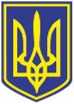 УКРАЇНАЧОРНОМОРСЬКИЙ МІСЬКИЙ ГОЛОВАР О З П О Р Я Д Ж Е Н Н Я     19.12.2022                                                             358Про преміювання директорки Чорноморського     міського         центру      соціальних         служб Чорноморської     міської     ради      Одеського району   Одеської   області   до  Новорічних  та Різдвяних  святЗ метою заохочення директорки Чорноморського міського центру соціальних служб Чорноморської міської ради Одеського району Одеської області Наталі Давкніс до   Новорічних  та Різдвяних свят, враховуючи подання виконуючої обов’язки начальника управління соціальної політики Чорноморської міської ради Одеського району Одеської області, згідно з наказом Міністерства соціальної політики України 18.05.2015 №526  «Про умови оплати праці працівників закладів соціального захисту дітей, закладів соціального обслуговування, закладів соціальної підтримки сімей, дітей та молоді і центрів соціальних служб для сім’ї, дітей та молоді»,  керуючись ст. ст. 42, 59 Закону України “Про місцеве самоврядування в Україні”,1.Преміювати директорку Чорноморського міського центру соціальних служб    Чорноморської міської ради Одеського району Одеської області (Наталя Давкніс) відповідно до її особистого внеску в загальні результати роботи у розмірі 100 відсотків посадового окладу.2.Контроль за виконанням даного розпорядження покласти на першого заступника міського голови Ігоря Лубковського. Міський голова                                                                                      Василь  ГУЛЯЄВПОГОДЖЕНО:Перший заступник міського голови				Ігор ЛУБКОВСЬКИЙКеруюча справами							Наталя КУШНІРЕНКОНачальник фінансового управління 				Ольга ЯКОВЕНКОНачальник управління державної реєстраціїправ та правового забезпечення					Дмитро СКРИПНИЧЕНКОУповноважений з антикорупційноїдіяльності 								Микола ЧУХЛІБНачальник  загального відділу					Ірина ТЕМНАВиконавець:Виконуюча обов´язки начальника УСП	                                      Олена ТОФАНРозсилка:1. Міськвиконком 			          - 2 екз.;2. Фінуправління			          - 1 екз.;3. УСП				          - 1 екз.;4. ЦСС				          - 1 екз.Відмітка про наявність/не наявність в рішенні інформації, передбаченої п. 2 розпорядження міського голови від 08.08.2022 № 228:Начальник відділу взаємодії з правоохоронними органами, органами ДСНС, оборонної роботи Микола МАЛИЙ